Отзыв научного руководителя на выпускную квалификационную работу ПОДПЛЕТНЕВА Александра Александровича«ПрОБЛЕМЫ ИСЛАМО-ХРИСТИАНСКОГО ДИАЛОГА В ИРАКЕ»Работа А.А. ПОДПЛЕТНЕВА «ПрОБЛЕМЫ ИСЛАМО-ХРИСТИАНСКОГО ДИАЛОГА В ИРАКЕ» посвящена интересной и малоизученной в отечественном востоковедении теме – анализу и характеристике исламо-христианского диалога на территории Ирака. Автор работы изучает историческое развитие мусульман и христиан в Ираке, а также анализирует их взаимоотношения, которые являются важными для понимания и определения значения исламо-христианского диалога в формировании современной иракской идентичности.Работа состоит из Введения, трех глав, Заключения и Списка использованной литературы, включающей 56 наименований, в том числе 45 работ на английском языке и 4 работы на арабском языке.Следует отметить, что А.А. ПОДПЛЕТНЕВУ удалось, на наш взгляд, успешно собрать, систематизировать и проанализировать большое количество теоретического материала по выбранной теме. Студент демонстрирует отличное знание терминологического аппарата и знакомство с основными работами по интересующей его области.Структура работы изложена последовательно и логично. Содержание и выводы работы представляются в полной мере отвечающими цели и задачам исследования. Тема исследования раскрыта полностью. Текст работы доступен читателям с точки зрения языка, стиля, наглядности.Студент полностью справился с заявленными целью и задачами исследования. Выпускная квалификационная работа  А.А. ПОДПЛЕТНЕВА «ПрОБЛЕМЫ ИСЛАМО-ХРИСТИАНСКОГО ДИАЛОГА В ИРАКЕ» полностью соответствует требованиям, предъявляемым к работам подобного рода, и заслуживает оценки «отлично».Научный руководительк.ф.н., доц.                                                                                               Хана Яфиа Юсиф Джамиль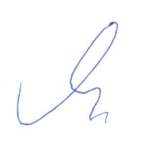 